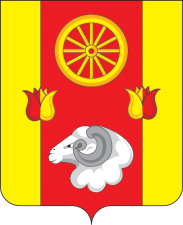 АдминистрацияПривольненского сельского поселенияРемонтненского района Ростовской областиПОСТАНОВЛЕНИЕО внесении изменений в постановлениеАдминистрации Привольненского сельского поселения от 07.08.2016 № 100       	Во исполнение Федерального Закона от 27.11.2017 № 355-ФЗ «О внесении изменений в Федеральный Закон «О порядке рассмотрения обращений граждан Российской Федерации»ПОСТАНОВЛЯЮ:1. Внести в приложение к постановлению Администрации Привольненского сельского поселения от 23.08.2016 № 355 «Об утверждении Порядка организации работы по рассмотрению обращений граждан в Администрации Привольненского сельского поселения»  следующие изменения:		В разделе 1:1.1.1.Абзац  5 пункта 1.5. изложить в следующей редакции:« дают письменный ответ по существу поставленных в обращении вопросов на основании обращения с просьбой о его предоставлении, за исключением случаев, указанных в пунктах 3.3-3.8 раздела настоящего Порядка;»;1.1.2. Абзац 2 пункта 1.6. изложить в следующей редакции:«представлять дополнительные документы и материалы либо обращаться с просьбой об их истребовании, в том числе в электронной форме. К обращениям, поступившим в форме электронного документа, гражданин вправе приложить необходимые документы и материалы в электронной форме либо направить указанные документы и материалы или их копии в письменной форме. В обращении гражданин в обязательном порядке указывает свои фамилию, имя, отчество (последнее -при наличии), адрес электронной почты, по которому должны быть направлены ответ, уведомление о переадресации обращения;»;1.1.3. Абзац 4 пункта1.6. после слов «настоящего Порядка,» дополнить словами «на основании обращения с просьбой о его предоставлении,».						1.2. В разделе 3:1.2.1.Пункт 3.6. изложить в следующей редакции:«3.6. В случае, если текст письменного обращения не поддается прочтению, или не позволяет определить суть предложения, заявления и жалобы, ответ на обращение не дается и оно не подлежит направлению на рассмотрение должностному лицу в соответствии с компетенцией, о чем в течение семи дней со дня регистрации обращения сообщается гражданину направившему заявление.»;1.2.2. Пункт 3.7 дополнить абзацем следующего содержания: «  В случае поступления в Администрацию Привольненского сельского поселения  письменного обращения, содержащего вопрос, ответ на который размещен на официальном сайте данных Администрации Привольненского сельского поселения в информационно-телекоммуникационной сети «Интернет», гражданину, направившему обращение, в течение семи дней со дня регистрации обращения сообщается электронный адрес официального сайта в информационно-телекоммуникационной сети «Интернет», на котором размещен ответ на вопрос, поставленный в обращении, при этом обращение, содержащее обжалование судебного решения, не возвращается.»;1.2.3.Пункт 3.40 изложить в следующей редакции:«3.40.Ответ на обращение направляется в форме электронного документа по адресу электронной почты, указанному в обращении, поступившем в Администрацию Привольненского сельского поселения  в форме электронного документа, и в письменной форме по почтовому адресу, указанному в обращении, поступившем в Администрацию Привольненского сельского поселения  в письменной форме. Кроме того, на поступившее в Администрацию Привольненского сельского поселения обращение, содержащее предложение, заявление или жалобу, которые затрагивают интересы неопределенного круга лиц, в частности на обращение, в котором обжалуется судебное решение, вынесенное в отношении неопределенного круга лиц, ответ, в том числе с разъяснением порядка обжалования судебного решения, может быть размещен на официальном сайте Администрации Привольненского сельского поселения в информационно-телекоммуникационной сети «Интернет».».								2.  Настоящее постановление подлежит официальному опубликованию.								3.  Контроль за исполнением настоящего постановления оставляю за собой.Глава   АдминистрацииПривольненского сельского поселения                                                   В.Н.Мироненко21.02.2018П.Привольный№ 20               